Broj: 02-100/21-20310 		Kotor, 09.12.2021.godineOPŠTINA KOTORraspisujeJAVNI KONKURS1. Pomoćnik/ca sekretara Sekretarijata za opštu upravu, 1 izvršilac/teljka, na mandatni period od 5 godinaUslovi:-visoko obrazovanje, VII1 nivo kvalifikacije obrazovanja, pravni fakultet;-najmanje dvije godine radnog iskustva na poslovima rukovođenja ili najmanje četiri godine radnog iskustva;-položen stručni ispit za rad u državnim organima.Potrebna dokumentacija:1. Obrazac prijave na slobodno radno mjesto (formu obrasca prijave na slobodno radno mjesto kandidati mogu preuzeti sa sajta Opštine Kotor ili u Građanskom birou Opštine Kotor);2. Curriculum Vitae – CV (formu CV-a kandidati mogu preuzeti sa sajta Opštine Kotor ili u Građanskom birou Opštine Kotor);3. Uvjerenje o državljanstvu (kandidati koji posjeduju biometrijsku ličnu kartu nijesu u obavezi da dostave uvjerenje o državljanstvu, već ovjerenu kopiju biometrijske lične karte);4.  Diploma ili Uvjerenje o završenom nivou i vrsti obrazovanja;5.  Uvjerenje o potrebnom radnom iskustvu u nivou kvalifikacije obrazovanja;  6.  Uvjerenje o položenom stručnom ispitu za rad u državnim organima (radni odnos može zasnovati i lice bez položenog stručnog ispita, pod uslovom da isti položi u roku od jedne godine od dana zasnivanja radnog odnosa).Kandidat/kinja je dužan/a Sekretarijatu za opštu upravu dostaviti potrebnu dokumentaciju u originalu ili ovjerenoj kopiji. Uvjerenje da lice nije osuđivano za krivično djelo koje ga čini nedostojnim za rad u državnom organu pribavlja se po službenoj dužnosti.Uvjerenje o zdravstvenoj sposobnosti za obavljanje poslova radnog mjesta dostavlja samo kandidat koji bude izabran Odlukom, nakon izvršene obavezne provjere sposobnosti kandidata, koji ispunjavaju uslove javnog konkursa, najkasnije u roku od 8 dana od dana dostavljanja te odluke.Ukoliko kandidat izabran odlukom ne dostavi uvjerenje o zrdavstvenoj sposobnosti u predviđenom roku, odluka o izboru tog kandidata se stavlja van snage i donosi se odluka o izboru drugog kandidata sa liste za izbor najbolje ocijenjenih kandidata.Uz prijavu na konkurs potrebno je dostaviti specifikaciju potrebne dokumentacije, traženu javnim konkursom, u kojoj je neophodno navesti broj dokumenta, datum izdavanja i instituciju koja je izdala dokument (obrazac prijave sa pregledom dokumentacije može se preuzeti sa sajta Opštine Kotor ili u Građanskom birou Opštine Kotor).Na osnovu potpune i uredne dokumentacije koja je blagovremeno dostavljena, Sekretarijat za opštu upravu sačinjava listu kandidata, koji ispunjavaju uslove javnog konkursa.Kandidati koji ispunjavaju uslove javnog konkursa podliježu provjeri kompetencija, znanja, sposobnosti.Postupak provjere kompetencija, znanja, sposobnosti obaviće se u skladu sa članom 121 Zakona o lokalnoj samoupravi ("Sl. list Crne Gore", br. 002/18, 034/19, 038/20) i Uredbom o kriterijumima i bližem načinu sprovođenja provjere znanja, sposobnosti, kompetencija i vještina za rad u državnim organima ("Sl. list Crne Gore" br. 050/18).O datumu, mjestu, vremenu i načinu provjere kompetencija, znanja, sposobnosti, kandidati će biti obaviješteni putem internet stranice Opštine Kotor (www.kotor.me), najkasnije pet dana prije dana provjere sposobnosti.Navedenu dokumentaciju potrebno je dostaviti u roku od 20 dana od dana objavljivanja javnog konkursa u zatvorenoj koverti (na kojoj je potrebno napisati: ime i prezime, adresu, kontakt telefon i naziv radnog mjesta) na adresu:Opština Kotor, Sekretarijat za opštu upravu Stari grad 317, 85330 Kotor sa naznakom: javni konkurs za pomoćnika/cu sekretara Sekretarijata za opštu upravu Opštine KotorKontakt osoba: Dragana KašćelanBrojevi telefona: 032/322-277; 032/325-020;E-mail: dragana.kascelan@kotor.me; Rad sa strankama, radnim danima od 08:00 h – 11:00 h;Web-site: www.kotor.me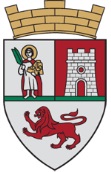 Crna GoraOpština KotorSekretarijat za opštu upravuStari grad 31785330 Kotor, Crna Goratel. +382(0)32 325 020fax. +382(0)32 325 020opsta.uprava@kotor.me www.kotor.me